Das Reisekostenabrechnungsformular verbleibt als Quittung beim Heimverein.Abrechnungsbestimmungen unter § 7 Dfb/OLRPS Reisekostenabrechnung von Technischen Delegierten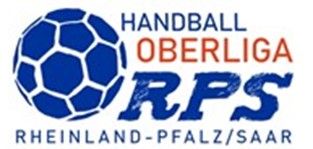 Spielnummer       

      Spielklasse HeimvereinGastverein Datum HalleSpielort Name, VornameWohnort, StraßeAbfahrt: Datum - Uhrzeitvoraussichtliche Rückkehr: Datum - Uhrzeit
Fahrtkosten PKW	      km zu	      €   	      € 
* Fahrtkosten ÖPNV 	      € 
Spielleitungsentschädigung 	      € 
Summe 	      € Ich versichern die Richtigkeit der vorgenannten Angaben und erklären, dass ich erforderliche Steuererklärungen selbst veranlassen. Die notwendigen * Belege lagen dem Verein zur Einsichtnahme vor.  Datum		Unterschriften 	Gesamtbetrag:       €